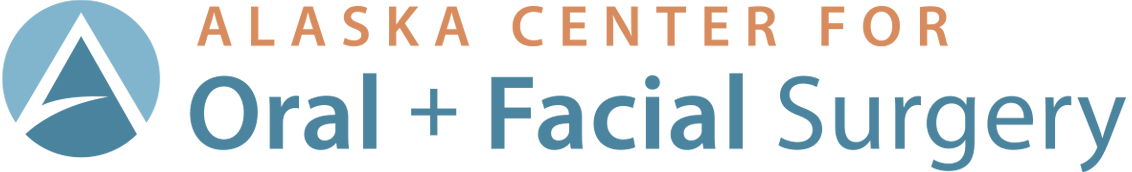 Call (907) 222-5052 if you have problems or questions.Dental Implant and Bone Grafting Procedures Medication:Take Antibiotics as prescribed – this is usually before the procedure unless you are having IV anesthesia.Start using the antiseptic mouth rinse (Chlorhexidine or Peridex) the morning of the procedure and continue for 2 weeks or until you see the doctor.Start taking pain medications within 30 minutes after the procedure. It is important that food be eaten with the pain medication to prevent nausea.If you develop any rash, diarrhea or other bad reaction because of any medicine that we have given you, stop taking it immediately and call the office. You may or may not be given a different prescription.Usually you should also take 400 mg Ibuprofen or 325 mg Tylenol every 6 hours in addition to your other pain medicine. Ask the AOFS team or your pharmacist if you should not be taking this in addition.If you are taking Antibiotics—it is recommended to take OTC Probiotics with yogurt or smoothie etc.Diet:Do not chew over the area that you had surgery until you see the doctor.You should have soft diet (smoothies, eggs, well-cooked pasta) for 1-2 weeks or until your see the doctor.Other:Use an ice pack on your face to help with swelling - 20 minutes on and 20 minutes off for the first 24 hours.If you have sutures, they may dissolve on their own or they may need to be removed. Just ask the team if you are unsure.Brushing and flossing are important to keep your mouth clean. Just be sure not to brush directly over the surgery site.If you had bone grafting DO NOT vigorously rinse or disturb the area other than light brushing.